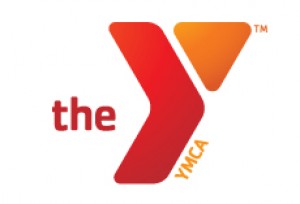 YMCA Adventure Guide/Princess ProgramDATE: ___/___/____THE PROGRAM IS DESIGNED FOR PARENT/CHILD PAIRS AND IS INTENDED FOR CHILDREN AGE 5-11. FEES MUST BE PAID ANNUALLY IN ORDER FOR FAMILIES TO PARTICIPATE. THE ANNUAL PROGRAM FEE IS $50 PER FAMILY FOR YOUR PRIMARY ADVENTURE GUIDE/PRINCESS PROGRAM, WITH AN ADDITIONAL $25.00 FOR A SECONDARY PROGRAM.  FINANCIAL ASSISTANCE IS AVAILABLE.Primary Guide/Princess Program $50.00___ Llano Adventure Society (Princess)   ___ Flatlander Adventure Society (Princess) ___ Llano Adventure Society (Guides)Secondary Guide/Princess Program an additional $25.00 ___ Llano Adventure Society (Princess)   ___ Flatlander Adventure Society (Princess) ___ Llano Adventure Society (Guides)PARENT NAME: __________________________________________________ DATE OF BIRTH ___/___/___HOME ADDRESS: __________________________________CITY:______________STATE:_____ZIP:__________HOME PHONE: _________________ CELL PHONE: ________________ WORK PHONE: ____________________EMAIL ADDRESS: ____________________________________________________________________________CHILD 1 NAME: __________________________________________________ DATE OF BIRTH ___/___/___      Gender_______CHILD 2 NAME: __________________________________________________ DATE OF BIRTH ___/___/___      Gender_______CHILD 3 NAME: __________________________________________________ DATE OF BIRTH ___/___/___      Gender_______CHILD 4 NAME: __________________________________________________ DATE OF BIRTH ___/___/___      Gender_______I  HOLD THE YMCA HARMLESS FOR ANY INJURY WHICH MIGHT OCCUR WHILE PARTICIPATING IN THE ABOVE PROGRAM. I ALSO GIVE MY PERMISSION FOR THE USE OF MY AND MY CHILDREN'S NAME AND/OR PHOTO IN ANY NEWSPAPER, BROADCAST, TELECAST OR OTHER ACCOUNT OF THIS EVENT.								PARENT SIGNATURE: _______________________	AMT. PD.____		CASH OR CHECK #____	RCT. # ____STAFF SIGNATURE: _______________	DATE: ___/___/____PLEASE RETURN THE ORIGINAL FORM TO THE PLAINVIEW YMCAPlainview YMCA 	* 	313 Ennis	*	P.O. Box 1286		*	Plainview, TX 79073YMCA Mission: To put Christian principles into practice through programs that build health spirit, mind and body for all.